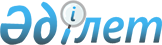 Об установлении ограничительных мероприятий на территории животноводческой фермы товарищества с ограниченной ответственностью "АЗКО" села Урожайное Ломоносовского сельского округа района имени Габита Мусрепова Северо-Казахстанской области
					
			Утративший силу
			
			
		
					Решение акима Ломоносовского сельского округа района имени Габита Мусрепова Северо-Казахстанской области от 2 мая 2017 года № 4. Зарегистрировано Департаментом юстиции Северо-Казахстанской области 15 мая 2017 года № 4183. Утратило силу решением акима Ломоносовского сельского округа района имени Габита Мусрепова Северо-Казахстанской области от 16 ноября 2017 года № 13
      Сноска. Утратило силу решением акима Ломоносовского сельского округа района имени Габита Мусрепова Северо-Казахстанской области от 16.11.2017 № 13 (вводится в действие со дня его первого официального опубликования).
      В соответствии с подпунктом 7) статьи 10-1 Закона Республики Казахстан от 10 июля 2002 года "О ветеринарии", на основании представления главного государственного ветеринарно-санитарного инспектора района имени Габита Мусрепова Северо-Казахстанской области от 18 апреля 2017 года № 08-08/150, аким Ломоносовского сельского округа района имени Габита Мусрепова Северо-Казахстанской области РЕШИЛ:
      1. Установить ограничительные мероприятия на территории животноводческой фермы товарищества с ограниченной ответственностью "АЗКО" села Урожайное Ломоносовского сельского округа района имени Габита Мусрепова Северо-Казахстанской области в связи с возникновением заболевания ринопневмонии среди лошадей.
      2. Контроль за исполнением настоящего решения оставляю за собой.
      3. Настоящее решение вводится в действие со дня его первого официального опубликования.
					© 2012. РГП на ПХВ «Институт законодательства и правовой информации Республики Казахстан» Министерства юстиции Республики Казахстан
				
      Аким округа

Н. Нургалиев
